проект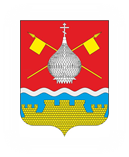 РОССИЙСКАЯ ФЕДЕРАЦИЯРОСТОВСКАЯ ОБЛАСТЬАДМИНИСТРАЦИЯ КРАСНОЯРСКОГО СЕЛЬСКОГО ПОСЕЛЕНИЯПОСТАНОВЛЕНИЕ00.01.2024                                               №0                                           ст. КрасноярскаяО внесении изменений в постановление Администрации Красноярского сельского поселения от 25.07.2019  №128«Об утверждении муниципальной  программы «Создание условий для развития малого и среднегопредпринимательства» на 2020 – 2030 годы»В соответствии постановлением Администрации Красноярского сельского поселения от 12.11.2018 №184 «Об утверждении Порядка разработки, реализации и оценки эффективности муниципальных программ Красноярского сельского поселения Цимлянского района на 2019-2030 годы»», решением Собрания депутатов Красноярского сельского поселения от 28.12.2023 №89 «О бюджете Красноярского сельского поселения Цимлянского района на 2024 год и плановый период 2025 и 2026 годов»», Администрация Красноярского сельского поселенияПОСТАНОВЛЯЕТ:1. Внести в постановление Администрации Красноярского сельского поселения от 16.04.2019 №81 «Об утверждении муниципальной программы Красноярского сельского поселения «Охрана окружающей среды и рациональное природопользование» изменения, согласно приложению.2. Настоящее постановление вступает в силу со дня его подписания и подлежит размещению на официальном сайте Администрации Красноярского сельского поселения. 3. Контроль за выполнением постановления возложить на главного специалиста по имущественным и земельных отношениям Администрации Красноярского сельского поселения.           Глава  Администрации Красноярского  сельского поселения                                                                         Е.А. ПлутенкоПостановление вносит отдел имущественных и земельных отношенийПриложение к постановлениюАдминистрации Красноярскогосельского поселенияот 00.01.2024 №00ИЗМЕНЕНИЯ,вносимые в постановление Администрации Красноярского сельского поселения от 16.04.2019 №81 «Об утверждении муниципальной программы Красноярского сельского поселения «Охрана окружающей среды и рациональное природопользование»»В приложении  к постановлению:	1.1 Паспорт муниципальной программы Красноярского сельского поселения «Охрана окружающей среды и рациональное природопользование» изложить в редакции:ПАСПОРТпрограммы «Создание условий для развития малого и среднего предпринимательства» на 2020 – 2030 годы1.2. Паспорт подпрограммы «Развитие субъектов малого и среднего предпринимательства на территории Красноярского сельского поселения Цимлянского района» муниципальной программы Красноярского сельского поселения муниципальной программы «Создание условий для развития малого и среднего предпринимательства» на 2020 – 2030 годы изложить в редакции:ПАСПОРТподпрограммы «Развитие субъектов малого и среднего предпринимательства на территории Красноярского сельского поселения Цимлянского района»2. Приложения №3, 4 к муниципальной программе Красноярского сельского поселения 2. Приложения № 3, 4 к муниципальной программе Красноярского сельского поселения «Охрана окружающей среды и рациональное природопользование» изложить в редакции:                        Приложение № 3                                                                                                                                                                    к муниципальной программе«Создание условий для развития малого и среднего предпринимательства» на 2020-2030 годыРасходы местного бюджета на реализацию муниципальной  программы  Красноярского сельского поселения «Создание условий для развития малого и среднего предпринимательства» на 2020 – 2030 годы                        Приложение № 4                                                                                                                                                                    к муниципальной программе«Создание условий для развития малого и среднего предпринимательства» на 2020-2030 годыРасходы на реализацию муниципальной  программы  Красноярского сельского поселения «Создание условий для развития малого и среднего предпринимательства» на 2020 – 2030 годыНаименование муниципальной программы«Создание условий для развития малого и среднего предпринимательства» на 2020 – 2030 годыИсполнитель муниципальной программы Администрация Красноярского сельского поселения Цимлянского района Ростовской   областиПодпрограммы муниципальной программы«Развитие субъектов малого и среднего предпринимательства на территории Красноярского сельского поселения Цимлянского района»Программно-целевые инструменты муниципальной программыОтсутствуютЦель муниципальной программыСоздание благоприятного предпринимательского климата и условий для ведения бизнеса на территории Красноярского сельского поселенияЗадачи муниципальной программы Повышение предпринимательской активности;создание благоприятной конкурентной среды;обеспечение конкурентоспособности субъектов малого и среднего предпринимательства.Целевые индикаторы и показатели муниципальной программыКоличество малых и средних предпринимателей, зарегистрированных на территории Красноярского сельского поселения Этапы и сроки реализации муниципальной программы2020– 2030 годыэтапы реализации подпрограммы не выделяютсяОбъем бюджетных ассигнований на реализацию муниципальной  программы- общий объем финансирования муниципальной программы составляет 15,50 тыс. руб., в том числе средства бюджета Красноярского сельского поселения 15,50 тыс. рублей:2020 год –  1,00 тыс. рублей;        2021 год –  1,00 тыс. рублей;    2022 год –  1,50 тыс. рублей; 2024 год –  2,00 тыс. рублей;2024 год –  2,00 тыс. рублей;2025 год –  2,00 тыс. рублей;2026 год – 2,00 тыс. рублей;2027 год –  1,00 тыс. рублей;2028 год –  1,00 тыс. рублей;2029 год –  1,00 тыс. рублей;2030 год –  1,00 тыс. рублей.Ожидаемые конечные результаты реализации муниципальной программы и показатели ее социально-экономической эффективностиСнижение избыточных административных и иных ограничений, обязанностей, необоснованных расходов у субъектов предпринимательской и иной деятельностиНаименование подпрограммы«Развитие субъектов малого и среднего предпринимательства на территории Красноярского сельского поселения Цимлянского района»Исполнитель подпрограммы Администрация Красноярского сельского поселения Цимлянского района Ростовской   областиПрограммно-целевые инструменты подпрограммыОтсутствуютЦель подпрограммыСоздание благоприятных условий для устойчивого развития малого и среднего предпринимательства и повышение его влияния на социально-экономическое развитие Красноярского сельского поселения;повышение темпов развития малого и среднего предпринимательства, как одного из стратегических факторов социально-экономического развития Красноярского сельского поселенияЗадачи подпрограммыСовершенствование механизмов использования муниципального имущества для развития малого и среднего предпринимательства;совершенствование информационно-консультационной поддержки субъектов МСПЦелевые индикаторы и показатели подпрограммыКоличество субъектов малого и среднего предпринимательства в расчете на 1 тыс. человек населения Красноярского сельского поселения Этапы и сроки реализации подпрограммы2020– 2030 годыэтапы реализации подпрограммы не выделяютсяОбъем бюджетных ассигнований на реализацию  подпрограммы- общий объем финансирования подпрограммы составляет 15,5 тыс. руб., в том числе средства бюджета Красноярского сельского поселения 15,50 тыс. рублей:2020 год –  1,00 тыс. рублей;        2021 год –  1,00 тыс. рублей;    2022 год –  1,50 тыс. рублей; 2024 год –  2,00 тыс. рублей;2024 год –  2,00 тыс. рублей;2025 год –  2,00 тыс. рублей;2026 год –  2,00 тыс. рублей;2027 год –  1,00 тыс. рублей;2028 год –  1,00 тыс. рублей;2029 год –  1,00 тыс. рублей;2030 год –  1,00 тыс. рублей.Ожидаемые конечные результаты реализации подпрограммы и показатели ее социально-экономической эффективностиОбеспечение роста количества субъектов малого и среднего предпринимательства;обеспечение увеличения численности работающих на малых и средних предприятиях;Наименование 
муниципальной
программы, подпрограммы
муниципальной 
программы, основного мероприятия, мероприятия ведомственной целевой программыОтветственный  
исполнитель,   
соисполнители,  
 участникиКод бюджетной 
классификацииКод бюджетной 
классификацииКод бюджетной 
классификацииКод бюджетной 
классификацииРасходы (тыс. рублей), годыРасходы (тыс. рублей), годыРасходы (тыс. рублей), годыРасходы (тыс. рублей), годыРасходы (тыс. рублей), годыРасходы (тыс. рублей), годыРасходы (тыс. рублей), годыРасходы (тыс. рублей), годыРасходы (тыс. рублей), годыРасходы (тыс. рублей), годыРасходы (тыс. рублей), годыНаименование 
муниципальной
программы, подпрограммы
муниципальной 
программы, основного мероприятия, мероприятия ведомственной целевой программыОтветственный  
исполнитель,   
соисполнители,  
 участникиГРБСРзПрЦСРВР2020202120222024202420252026202720282029203023456789101112131415161718Муниципальная программа «Создание условий для развития малого и среднего предпринимательства» на 2020-2030 годыАдминистрация Красноярского сельского поселенияХХХХ1,001,001,502,002,002,002,001,001,001,001,00Подпрограмма «Развитие субъектов малого и среднего предпринимательства на территории Красноярского сельского поселения Цимлянского района»Администрация Красноярского сельского поселенияХХХХ1,001,001,502,002,002,002,001,001,001,001,00Основное мероприятие 1.1. Консультационная и информационная поддержка субъектов малого и среднего предпринимательстваАдминистрация Красноярского сельского поселенияХXXX1,001,001,502,002,002,002,001,001,001,001,00Основное мероприятие 1.2. Методическое, аналитическое, организационное обеспечение деятельности субъектов малого и среднего предпринимательстваАдминистрация Красноярского сельского поселенияХXXX00000000000Наименование
муниципальной программы,подпрограммы муниципальной программыОтветственный    
исполнитель,     
соисполнители
Ответственный    
исполнитель,     
соисполнители
Оценка расходов (тыс. рублей), годыОценка расходов (тыс. рублей), годыОценка расходов (тыс. рублей), годыОценка расходов (тыс. рублей), годыОценка расходов (тыс. рублей), годыОценка расходов (тыс. рублей), годыОценка расходов (тыс. рублей), годыОценка расходов (тыс. рублей), годыОценка расходов (тыс. рублей), годыОценка расходов (тыс. рублей), годыОценка расходов (тыс. рублей), годыОценка расходов (тыс. рублей), годыНаименование
муниципальной программы,подпрограммы муниципальной программыОтветственный    
исполнитель,     
соисполнители
Ответственный    
исполнитель,     
соисполнители
2020202120222024202420252026202720282029203020302234567891011121314Муниципальная программа «Создание условий для развития малого и среднего предпринимательства» на 2020-2030 годыМуниципальная программа «Создание условий для развития малого и среднего предпринимательства» на 2020-2030 годывсего1,001,001,502,002,002,002,001,001,001,001,00Муниципальная программа «Создание условий для развития малого и среднего предпринимательства» на 2020-2030 годыМуниципальная программа «Создание условий для развития малого и среднего предпринимательства» на 2020-2030 годыобластной бюджет  ----------Муниципальная программа «Создание условий для развития малого и среднего предпринимательства» на 2020-2030 годыМуниципальная программа «Создание условий для развития малого и среднего предпринимательства» на 2020-2030 годыфедеральный бюджет-----------Муниципальная программа «Создание условий для развития малого и среднего предпринимательства» на 2020-2030 годыМуниципальная программа «Создание условий для развития малого и среднего предпринимательства» на 2020-2030 годыместный бюджет1,001,001,502,002,002,002,001,001,001,001,00Муниципальная программа «Создание условий для развития малого и среднего предпринимательства» на 2020-2030 годыМуниципальная программа «Создание условий для развития малого и среднего предпринимательства» на 2020-2030 годывнебюджетные источники-----------Муниципальная программа «Создание условий для развития малого и среднего предпринимательства» на 2020-2030 годыМуниципальная программа «Создание условий для развития малого и среднего предпринимательства» на 2020-2030 годывнебюджетные источники–––––––––––Подпрограмма «Развитие субъектов малого и среднего предпринимательства на территории Красноярского сельского поселения Цимлянского района»Подпрограмма «Развитие субъектов малого и среднего предпринимательства на территории Красноярского сельского поселения Цимлянского района»всего1,001,001,502,002,002,002,001,001,001,001,00Подпрограмма «Развитие субъектов малого и среднего предпринимательства на территории Красноярского сельского поселения Цимлянского района»Подпрограмма «Развитие субъектов малого и среднего предпринимательства на территории Красноярского сельского поселения Цимлянского района»областной бюджет -----------Подпрограмма «Развитие субъектов малого и среднего предпринимательства на территории Красноярского сельского поселения Цимлянского района»Подпрограмма «Развитие субъектов малого и среднего предпринимательства на территории Красноярского сельского поселения Цимлянского района»федеральный бюджет-----------Подпрограмма «Развитие субъектов малого и среднего предпринимательства на территории Красноярского сельского поселения Цимлянского района»Подпрограмма «Развитие субъектов малого и среднего предпринимательства на территории Красноярского сельского поселения Цимлянского района»местный бюджет1,001,001,502,002,002,002,001,001,001,001,00Подпрограмма «Развитие субъектов малого и среднего предпринимательства на территории Красноярского сельского поселения Цимлянского района»Подпрограмма «Развитие субъектов малого и среднего предпринимательства на территории Красноярского сельского поселения Цимлянского района»внебюджетные источники-----------